УПРАВЛЕНИЕ  ОБРАЗОВАНИЯАдминистрация Ковровского районаПРИКАЗот 14.11.2014 г. № 337	О мерах по обеспечению безопасности людей на водных объектах, охраны их жизни и здоровья на территории Ковровского района.На основании решения комиссии администрации Ковровского района по предупреждению и ликвидации чрезвычайных ситуаций и обеспечению пожарной безопасности от 30.10.2014 г. №31 «О мерах предотвращения гибели людей на водных объектах в осенне-зимний период и во время ледообразования в Ковровском районе»  приказываю:Организовать в образовательных учреждениях района комплекс мероприятий, направленных на предупреждение чрезвычайных ситуаций, обеспечения безопасности и охраны жизни, а также травматизма и гибели детей на водных объектах на территории Ковровского района в осенне-зимний период.Руководителям образовательных организаций:Провести классные часы, на которых рассмотреть вопрос поведения на водоемах в  осенне-зимний период;В рамках изучения курса ОБЖ рассмотреть вопросы: «Правила поведения на водоемах зимой», «Оказание первой медицинской помощи пострадавшим на воде в зимнее время», «Состояние водоемов зимой. Передвижение по тонкому льду»;На родительских собраниях обратить внимание родителей на осуществление контроля за поведением детей вблизи водоемов;Организовать, а при необходимости обновить «уголки безопасности на воде» с информацией по правилам поведения на водоемах в  осенне-зимний период, особенно при ледоставе во время образования тонкого льда, а также оказанию первой доврачебной помощи пострадавшим;Принять все меры по недопущению выхода на лед водоемов детей, особенно из неблагополучных семей.3. Контроль за исполнением настоящего приказа возложить на заместителя начальника управления образования Е.Л.Лугачеву. 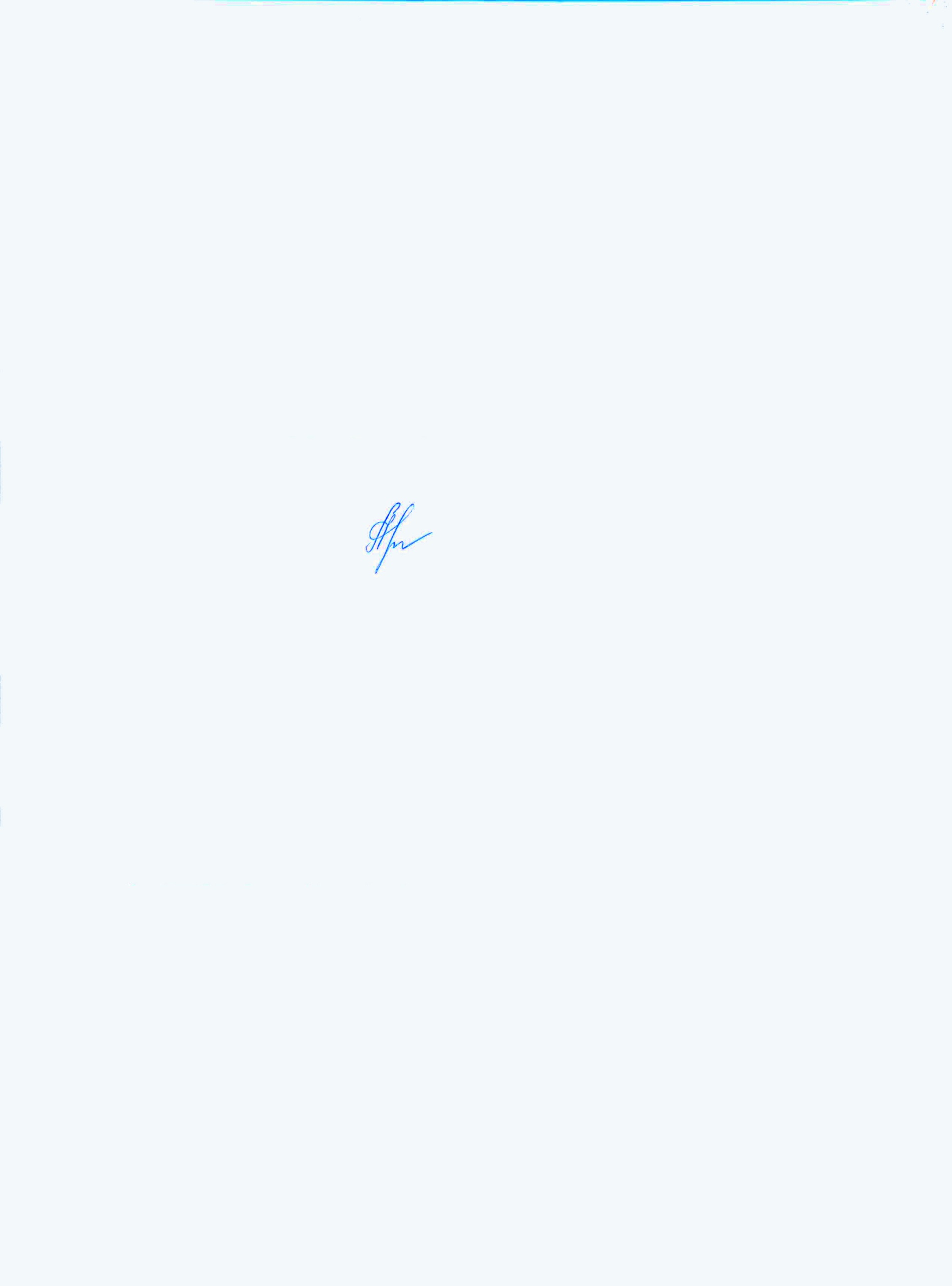      Начальник управления образования	        С.А.Арлашина